OGŁOSZENIE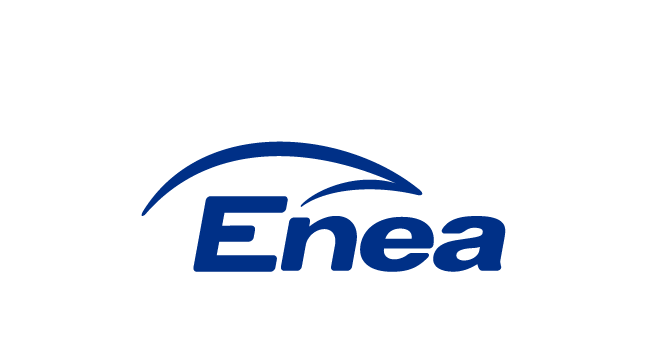 Enea Połaniec S.A.ogłasza przetarg niepublicznyna Wymiana klap żaluzjowych na bloku nr 5 oraz 2szt na bloku nr 4 i 1 szt. na bloku nr 8 w Enea Połaniec S.A. wg następujących warunków:Przedmiot zamówienia: Wymiana klap żaluzjowych na bloku nr 5 oraz 2szt na bloku nr 4 i 1 szt. na bloku nr 8 w Enea Połaniec S.A.Szczegółowy zakres Usług Określa SIWZ stanowiący Załącznik nr 2 do ogłoszenia.Termin wykonania robót: do 10.12.2019 r.Zamawiający nie dopuszcza ofert częściowych i wariantowych.Opis przygotowania oferty.Ofertę należy złożyć na formularzu „oferta” – Załącznik nr 1 do ogłoszenia.Złożona oferta powinna być opatrzona pieczątką firmową oraz podpisana przez podmiot uprawniony do reprezentacji oferenta.Warunkiem dopuszczenia do przetargu jest dołączenie do oferty:- oświadczenia oferenta o wypełnieniu obowiązku informacyjnego przewidzianego w art. 13 lub art. 14 RODO wobec osób fizycznych, od których dane osobowe bezpośrednio lub pośrednio pozyskał, którego wzór stanowi załącznik nr 5 do ogłoszenia- w przypadku gdy oferent jest osobą fizyczną oświadczenia oferenta o wyrażeniu zgody na przetwarzanie przez Enea Połaniec S.A. danych osobowych, którego wzór stanowi załącznik nr 6 do ogłoszenia.Termin składania ofert: 27.09.2019 r. do godz. 1000.Ofertę należy przesłać do dnia 27.09.2019r do godz. 10 00 na adres e-mail: teresa.wilk@enea.pl lub na adres: Enea Połaniec S.A.Biuro Zakupów  Materiałów i UsługAlicja SuchońZawada 26PołaniecTermin otwarcia ofert: 27.09.2019 r. godz. 10 30.Oferent ponosi wszelkie koszty związane ze sporządzeniem i przedłożeniem oferty.Oferent zobowiązany jest do zachowania w tajemnicy wszelkich poufnych informacji, które uzyskał od Zamawiającego w trakcie opracowywania oferty.Zamawiający zastrzega sobie prawo do przyjęcia lub odrzucenia oferty w każdym czasie przed przekazaniem zamówienia do realizacji bez podania uzasadnienia., co nie skutkuje żadnym roszczeniami oferenta wobec Zamawiającego.Zamawiający udzieli zamówienia wybranemu oferentowi, zgodnie z zapytaniem ofertowym i warunkami ustalonymi podczas ewentualnych negocjacji.Ponadto oferta powinna zawierać:Wynagrodzenie ofertowe - wg Załącznika nr 1 do formularza ofertowego Zakres prac.Terminy wykonania,Okres gwarancji,Okres ważności oferty,Potwierdzenie wykonania całego zaplanowanego zakresu zadania,Listę wymaganych właściwych kwalifikacji oraz uprawnień związanych z całym zakresem przedmiotu zamówienia.Wskazanie ewentualnych podwykonawców prac, z zakresem tych pozlecanych prac,Referencje dla wykonanych usług o profilu zbliżonym do usług będących przedmiotem przetargu (w czynnych obiektach przemysłowych lub dla zrealizowanych zdań inwestycyjnych), potwierdzające posiadanie przez oferenta co najmniej 3-letniego doświadczenia, poświadczone co najmniej 2 listami referencyjnymi, (które zawierają kwoty z umów) dla realizowanych usług o wartości łącznej nie niższej niż  100.000,00 zł netto.Potwierdzenie dokonania wizji lokalnej.Oświadczenia określone we wzorze formularza ofertowego, stanowiącego załącznik nr:Kryteria oceny ofert:Oferty zostaną ocenione przez Zamawiającego w oparciu o następujące kryterium oceny: K1-Wynagrodzenie Ofertowe netto - znaczenie (waga) 100 %(porównywana będzie Cena netto   nie zawierająca podatku VAT)Gdzie:Cn – wynagrodzenie najniższe z ocenianych Ofert/najniższa wartość oferty (netto),Co – wynagrodzenie ocenianej Oferty/wartość ocenianej oferty (netto).AUKCJA ELEKTRONICZNAPo dokonaniu oceny Ofert, w celu wyboru Najkorzystniejszej Oferty zostanie przeprowadzona aukcja elektroniczna, jeżeli złożone będą co najmniej 2 Oferty niepodlegające odrzuceniu.Aukcja elektroniczna przeprowadzona zostanie zgodnie z warunkami określonymi w Załączniku Nr 7 do Ogłoszenia na platformie zakupowej eB2B.Aukcja elektroniczna jest jednoetapowa.Zamawiający zaprasza drogą elektroniczną do udziału w aukcji elektronicznej jednocześnie wszystkich wykonawców, którzy złożyli oferty niepodlegające odrzuceniu. Za dzień przekazania zaproszenia do udziału w aukcji elektronicznej  uważa się dzień wysłania zaproszenia z komputera Zamawiającego.W zaproszeniu do wzięcia udziału w aukcji elektronicznej Zamawiający poinformuje Wykonawców min. o:- pozycji złożonych przez nich ofert i otrzymanej punktacji; zgodnie z warunkami określonymi w SIWZ;- minimalnych wartościach postąpień składanych w toku aukcji elektronicznej;- terminie otwarcia aukcji elektronicznej, - terminie i warunkach zamknięcia aukcji elektronicznej;- sposobie oceny ofert w toku aukcji elektronicznej; - formule matematycznej, która zostanie wykorzystana w aukcji elektronicznej do automatycznego tworzenia kolejnych klasyfikacji na podstawie przedstawianych nowych cen lub wartości;Termin otwarcia aukcji elektronicznej nie może być krótszy niż 2 dni robocze od dnia przekazania zaproszenia.Aukcja elektroniczna może rozpocząć się dopiero po dokonaniu oceny ofert złożonych                                             w postępowaniu w zakresie ich zgodności z treścią SIWZ oraz oceny punktowej dokonanej na podstawie kryteriów oceny ofert. W wyznaczonym terminie następuje otwarcie aukcji elektronicznej. Ofertami początkowymi są oferty złożone w postępowaniu przed wszczęciem aukcji elektronicznej.W toku aukcji elektronicznej wykonawcy za pomocą formularza umieszczonego na stronie internetowej https://aukcje.eb2b.com.pl, umożliwiającego wprowadzenie niezbędnych danych w trybie bezpośredniego połączenia z tą stroną, składają kolejne korzystniejsze postąpienia, podlegające automatycznej ocenie i klasyfikacji .System nie przyjmie postąpień niespełniających warunków określonych w niniejszym rozdziale, lub warunków określonych w Załączniku Nr 7 do Ogłoszenia oraz złożonych po terminie zamknięcia aukcji.Momentem decydującym dla uznania, że oferta Wykonawcy została złożona w terminie, nie jest moment wysłania postąpienia z komputera Wykonawcy, ale moment jego odbioru na serwerze i zarejestrowania przez System eB2B. W toku aukcji elektronicznej zamawiający na bieżąco przekazuje każdemu wykonawcy informację  o pozycji złożonej przez niego oferty i otrzymanej punktacji najkorzystniejszej oferty. Do momentu zamknięcia aukcji elektronicznej informacje umożliwiające identyfikację wykonawców nie będą ujawniane.Każde postąpienie oznacza nową ofertę w zakresie, którego dotyczy postąpienie. Oferta Wykonawcy przestaje wiązać w zakresie, w jakim złoży on korzystniejszą ofertę w toku aukcji elektronicznej. Bieg terminu związania ofertą nie ulega przerwaniu.W przypadku gdy awaria systemu teleinformatycznego spowoduje przerwanie aukcji elektronicznej, zamawiający wyznacza termin kontynuowania aukcji elektronicznej na następny po usunięciu awarii dzień roboczy, z uwzględnieniem stanu ofert po ostatnim zatwierdzonym postąpieniu Zamawiający po zamknięciu aukcji wybiera najkorzystniejszą ofertę w oparciu o kryteria oceny ofert wskazanych w ogłoszeniu o zamówieniu, z uwzględnieniem wyników aukcji elektronicznej Zamawiający zamyka aukcję elektroniczną - w terminie określonym w zaproszeniu do udziału w aukcji elektronicznej;- jeżeli w ustalonym terminie nie zostaną zgłoszone nowe postąpienia;- po zakończeniu ostatniego, ustalonego etapu.Po zamknięciu aukcji elektronicznej Wykonawcy muszą ponownie złożyć Formularz Oferty, stanowiący Załącznik nr 1 do ogłoszenia, z nową ceną uwzględniającą cenę zaoferowaną w trakcie aukcji elektronicznej, przy czym wszystkie pozycje w formularzu zostaną odpowiednio i proporcjonalnie zmienione. Wykonawcy składają formularze w terminie 3 dni od dnia, w którym zamknięto aukcję elektroniczną. Złożony formularz zostanie załączony do umowy zawartej z Wykonawcą, którego oferta została wybrana jako najkorzystniejsza. Jeżeli żaden z Wykonawców, których oferty nie podlegały odrzuceniu nie wziął udziału w aukcji elektronicznej, to Zamawiający przeprowadzi postepowanie i wybierze Wykonawcę na podstawie ofert złożonych w terminie określonym w pkt 7 Ogłoszenia.Umowa będzie zawarta zgodnie ze wzorem stanowiącym załącznik nr 3 do Ogłoszenia oraz Ogólnych Warunkach Zakupu usług Enea Połaniec S.A. Wymagania Zamawiającego w zakresie wykonywania prac na obiektach na terenie Zamawiającego zamieszczone są na stronie internetowej https://www.enea.pl/pl/grupaenea/o-grupie/spolki-grupy-enea/polaniec/zamowienia/dokumenty. Wykonawca zobowiązany jest do zapoznania się z tymi dokumentami. Osoby odpowiedzialne za kontakt z oferentami ze strony Zamawiającego:w zakresie technicznym:Ryszard ChmielewskiSpecjalista ds. budowlanychtel.: +48 15 865 67 89email: chmielewski.ryszard@enea.plw zakresie formalnym:Wilk TeresaStarszy Specjalista ds. zakupówtel. +48 15 865-63 91e-mail: Przetarg prowadzony będzie na zasadach określonych w regulaminie wewnętrznym Enea Połaniec S.A.Zamawiający zastrzega sobie możliwość zmiany warunków przetargu określonych w niniejszym ogłoszeniu lub odwołania przetargu bez podania przyczyn.Integralną częścią ogłoszenia jest klauzula informacyjna wynikająca z obowiązku informacyjnego Administratora (Enea Połaniec S.A.) stanowiąca Załącznik nr 5 do ogłoszenia.Załączniki:Załącznik nr 1 do ogłoszenia - Wzór (formularz) oferty,Załącznik nr 2 do ogłoszenia - Specyfikacja techniczna wykonania i odbioru robót,Załącznik nr 3 do ogłoszenia - Wzór umowy,Załącznik nr 4 do ogłoszenia - Oświadczenie o wypełnieniu obowiązku informacyjnego,Załącznik nr 5 do ogłoszenia - Klauzula Informacyjna,Załącznik nr 6 do ogłoszenia - Oświadczenie o wyrażeniu zgody na przetwarzanie przez Enea Połaniec S.A. danych osobowych.Załącznik nr 7 do ogłoszenia - Aukcja elektroniczna- warunkiZałącznik nr 1 do ogłoszenia FORMULARZ OFERTYDane dotyczące oferenta:Nazwa ....................................................................................................................Siedziba ..................................................................................................................N rachunku   bankowego   Oferenta …………………………………………………………………..Nr telefonu/faksu....................................................................................................nr NIP.......................................................................................................................adres e-mail:………………………………………………………………………………………………….……osoba do kontaktu ......................................... nr tel. .............................. e-mail. ...............................NINIEJSZYM SKŁADAMY OFERTĘ w przetargu niepublicznym na Wymiana klap żaluzjowych na bloku nr 5 oraz 2szt na bloku nr 4 i 1 szt. na bloku nr 8 w Enea Połaniec S.A.OŚWIADCZAMY, że zapoznaliśmy się z ogłoszeniem o przetargu oraz uznajemy się za związanych określonymi w nim postanowieniami i zasadami postępowania.NINIEJSZYM SKŁADAMY:Szczegółowy zakres przedmiotu oferty.Wynagrodzenie ofertowe. Termin  realizacji.GwarancjaOpis profilu działalności oferenta.Oświadczenie o profilu działalności zbliżonym do będącego przedmiotem przetargu, realizowanym o wartości sprzedaży usług nie niższej niż 60.000,00 zł netto rocznie. Referencje dla wykonanych usług o profilu zbliżonym do usług będących przedmiotem przetargu (w czynnych obiektach przemysłowych), potwierdzające posiadanie przez oferenta co najmniej 3-letniego doświadczenia, poświadczone co najmniej 2 listami referencyjnymi, (które zawierają kwoty z umów) dla realizowanych usług o wartości łącznej nie niższej niż  100.000 zł netto.Aktualny odpis z KRS lub oświadczenie o prowadzeniu działalności gospodarczej.Informację o wynikach finansowych oferenta za lata 2015-2017 w formie oświadczenia Zarządu lub osoby prowadzącej działalność gospodarczą.Oświadczenia:o zapoznaniu się z Ogłoszeniem i otrzymaniem wszelkich informacji koniecznych do przygotowania oferty,o posiadaniu uprawnień niezbędnych do wykonania przedmiotu zamówienia zgodnie z odpowiednimi przepisami prawa powszechnie obowiązującego, jeżeli nakładają one obowiązek posiadania takich uprawnień.o posiadaniu przez osoby dozoru/Kierownika budowy oraz Kierowników robót, wymaganych właściwych kwalifikacjach oraz uprawnień związanych z realizacją całego zakresu przedmiotu zamówienia,  o posiadaniu niezbędnej wiedzy i doświadczenia oraz dysponowania potencjałem technicznym i personelem zdolnym do wykonania zamówienia.o kompletności oferty pod względem dokumentacji, koniecznej do zawarcia umowy,o spełnieniu wszystkich wymagań Zamawiającego określonych specyfikacji,o objęciu zakresem oferty wszystkich dostaw niezbędnych do wykonania przedmiotu zamówienia zgodnie z określonymi przez Zamawiającego wymogami oraz obowiązującymi przepisami prawa polskiego i europejskiego.o wykonaniu zamówienia  samodzielnie /  z udziałem podwykonawcówo związaniu niniejszą ofertą przez okres co najmniej 90 dni od daty upływu terminu składania ofert.o niezaleganiu z podatkami oraz ze składkami na ubezpieczenie zdrowotne lub społeczne.o znajdowaniu  się w sytuacji ekonomicznej i finansowej zapewniającej wykonanie zamówienia.o nie posiadaniu powiązań z Zamawiającym, które prowadzą lub mogłyby prowadzić do braku Niezależności lub Konfliktu Interesów w związku z realizacją przez reprezentowany przeze mnie (przez nas) podmiot przedmiotu zamówienia.o nie podleganiu wykluczeniu z postępowania.o posiadaniu ubezpieczenia od Odpowiedzialności Cywilnej w zakresie prowadzonej działalności związanej z przedmiotem zamówienia zgodnie z wymaganiami Zamawiającego Ważną polisę OC na kwotę nie niższą niż dwa miliony zł /2.000.000 zł/ (poza polisami obowiązkowymi OC) lub oświadczenie, że oferent będzie posiadał taką polisę przez cały okres wykonania robót/świadczenia usług.o wyrażeniu zgodny na ocenę zdolności wykonawcy do spełnienia określonych wymagań w zakresie jakości, środowiska oraz bezpieczeństwa i higieny pracy, o posiadaniu certyfikatu z zakresu jakości, ochrony środowiska oraz bezpieczeństwa i higieny pracy lub ich braku,o wykonaniu przedmiotu zamówienia zgodnie z obowiązującymi przepisami ochrony środowiska oraz bezpieczeństwa i higieny pracy,o zastosowaniu rozwiązań spełniających warunki norm jakościowych,o zastosowaniu narzędzi spełniających warunki zgodne z wymogami bhp i ochrony środowiska,że akceptujemy projekt umowy i zobowiązujemy się do jej podpisania w  przypadku wyboru   jego oferty w miejscu i terminie wyznaczonym przez Zamawiającegoo wypełnieniu obowiązku informacyjnego przewidzianego w art. 13 lub art. 14 RODO wobec osób fizycznych, od których dane osobowe bezpośrednio lub pośrednio pozyskał, którego wzór stanowi załącznik nr  4 do ogłoszenia,w przypadku gdy oferent jest osobą fizyczną oświadczenia oferenta o wyrażeniu zgody na przetwarzanie przez Enea Połaniec S.A. danych osobowych, którego wzór stanowi załącznik nr 6 do ogłoszenia.Oświadczamy, że:wyrażamy zgodę na wprowadzenie skanu naszej oferty do platformy zakupowej Zamawiającego,jesteśmy2/nie jesteśmy2 czynnym podatnikiem VAT zgodnie z postanowieniami ustawy o podatku VAT.wszelkie informacje zawarte w formularzu oferty wraz z załącznikami są zgodne ze stanem faktycznym,jesteśmy podmiotem, w którym Skarb Państwa posiada bezpośrednio lub pośrednio udziały [dodatkowa informacja do celów statystycznych:]:  tak /  nie1PEŁNOMOCNIKIEM oferentów uprawnionym do reprezentowania wszystkich oferentów ubiegających się wspólnie o udzielenie zamówienia oraz do zawarcia umowy2 jest:____________________________________________________________ dotyczy oferentów wspólnie ubiegających się o udzielenie zamówienia2 niepotrzebne skreślićNiniejszą ofertę wraz z załącznikami składamy na ___ kolejno ponumerowanych stronach.ZAŁĄCZNIKAMI do niniejszej oferty są:Dokumenty wymienione w pkt 4 ppkt 4.1 do 4.9.__________________________________    __________________ dnia __ __ _____ roku (podpis oferenta/pełnomocnika oferentaZałącznik nr 2 do ogłoszenia Specyfikacja  istotnych   warunków zamówienia SIWZ na„Wymiana klap żaluzjowych na bloku nr 5 oraz 2szt na bloku nr 4 i 1 szt na bloku nr 8 w Enea Połaniec S.A.”PRZEDMIOT ZAMÓWIENIA   „Wymiana klap żaluzjowych na bloku nr 5 oraz 2szt na bloku nr 4 i 1 szt.  na bloku nr 8  w Enea Połaniec S.A.”Szczegółowy zakres usług obejmuje: Wymiana klap żaluzjowych na bloku nr 5 oraz 2szt na bloku nr 4 i 1 szt. na bloku nr 8  w zakresie wg przedmiaru robót (załącznik nr 2 do SIWZ).Dokumentacja  techniczna:Inwentaryzacja architektoniczna budynku (do wglądu w siedzibie Zamawiającego).Opracowanie ewentualnej dokumentacji wykonawczej i warsztatowej po stronie i na koszt Wykonawcy.Założenia   i warunki  techniczne dla prawidłowej realizacji zadania:Wykonanie zgodnie z zakresem i normami.VI. Warunki   organizacyjne dla prawidłowej realizacji zadania:Wszystkie urządzenia, materiały podstawowe, materiały pomocnicze oraz sprzęt niezbędny dla bezpiecznej realizacji prac obiektowych na terenie Zamawiającego zapewnia Wykonawca, który  ponosi wszystkie koszty w tym zakresie.Złom metali i kabli stanowi własność Zamawiającego i należy go przekazać do magazynu wskazanego przez Zamawiającego. Pozostałe odpady Wykonawca zagospodaruje na swój koszt.Transport technologiczny materiałów oraz złomu należy do zakresu Wykonawcy, zgodnie z zasadami obowiązującymi na terenie Enea Połaniec S.A.Podczas wykonywania prac na terenie Enea Połaniec S.A., Wykonawcę obowiązują aktualne przepisy wewnętrzne Zamawiającego, a w tym instrukcja organizacji bezpiecznej pracy w Enea Połaniec S.A., Instrukcja ochrony przeciwpożarowej oraz przepisy w zakresie ochrony środowiska naturalnego, z którymi Wykonawca jest zobowiązany zapoznać się na etapie przed złożeniem ostatecznej oferty cenowej.Wymagany przez Zamawiającego okres gwarancji na wykonane prace powinien wynosić minimum 24 miesiące licząc od daty odbioru końcowego. Wymagane są następujące warunki gwarancji:Przystąpienie do usuwania wad 3 dni od daty zawiadomienia lub w terminie uzgodnionym z Zamawiającym.ORGANIZACJA REALIZACJI PRACOrganizacja i wykonywanie prac na terenie Elektrowni odbywa się zgodnie z Instrukcją Organizacji Bezpiecznej Pracy (IOBP) dostępna na stronie: https://www.enea.pl/pl/grupaenea/o-grupie/spolki-grupy-enea/polaniec/zamowienia/dokumenty.Warunkiem dopuszczenia do wykonania prac jest opracowanie szczegółowych instrukcji bezpiecznego wykonania prac przez Wykonawcę.Na polecenie pisemne prowadzone są prace tylko w warunkach szczególnego zagrożenia, zawarte w IOBP, pozostałe prace prowadzone są na podstawie Instrukcji Organizacji Robót (IOR) opracowanej przez Wykonawcę i zatwierdzonej przez Zamawiającego.Dokumenty wymienione w pkt. 4.1.1 należy przedłożyć Zamawiającemu 2 tygodnie przed planowanym terminem przystąpienia do remontu.Wykonawca jest zobowiązany do przestrzegania zasad i zobowiązań zawartych w IOBP. Wykonawca jest zobowiązany do zapewnienia zasobów ludzkich i narzędziowych. Wykonawca będzie uczestniczył w spotkaniach koniecznych do realizacji, koordynacji i współpracy.Wykonawca  zabezpieczy:niezbędne wyposażenie, a także środki transportu nie będące na wyposażeniu instalacji oraz w dyspozycji Zamawiającego, konieczne do wykonania Usług, w tym specjalistyczny sprzęt  oraz  pracowników z wymaganymi uprawnieniami;Wykonawca jest zobowiązany do utylizacji wytworzonych odpadów. Wykonawca  będzie wykonywał roboty/świadczył Usługi zgodnie z:Ustawą Prawo budowlane,Ustawą o dozorze technicznym,Ustawą Prawo ochrony środowiska,Ustawą o odpadach,Zaleceniami i wytycznymi korporacyjnymi  GK ENEA.MIEJSCE ŚWIADCZENIA USŁUGStrony uzgadniają, że Miejscem świadczenia Usług będzie teren Elektrowni Zamawiającego w Zawadzie 26, 28-230 Połaniec. RAPORTY I ODBIORYDokumentacja wymagana przez Zamawiającego.REGULACJE PRAWNE,PRZEPISY I NORMYWykonawca będzie przestrzegał polskich przepisów prawnych łącznie z instrukcjami i przepisami wewnętrznych Zamawiającego takich jak dotyczące przepisów przeciwpożarowych i ubezpieczeniowych.Wykonawca ponosi koszty dokumentów, które należy zapewnić dla uzyskania zgodności z regulacjami prawnymi, normami i przepisami (łącznie z przepisami BHP).Obok wymagań technicznych, należy przestrzegać regulacji prawnych, przepisów i norm, które wynikają z ostatnich wydań dzienników ustaw i dzienników urzędowych.REFERENCJEReferencje dla wykonanych usług o profilu zbliżonym do usług będących przedmiotem przetargu (w   czynnych  obiektach  przemysłowych), potwierdzające posiadanie przez oferenta co najmniej 3-letniego doświadczenia, poświadczone co najmniej 2 listami referencyjnymi, (które zawierają kwoty z umów) dla realizowanych usług o wartości łącznej nie niższej niż  100.000 zł netto.WIZJA  LOKALNA Zamawiający  przewiduje  wizję  lokalną  w  miejscu  planowanych robót w dniu 24 - 26.09.2019 r. o  godz. 9.00  miejsce spotkania: Brama nr 1 Enea Połaniec S.A. /lub inne wskazane przez kom. Zamawiającą/Warunkiem koniecznym do złożenia oferty jest zapoznanie się z lokalizacją robót/usług oraz zakresem i złożenie potwierdzenia dokonania wizji lokalnej. Do złożenia ofert uprawnieni są jedynie Wykonawcy, którzy odbyli wizję lokalną mającą na celu zapoznanie potencjalnych Wykonawców z ogólną topografią Elektrowni, warunkami wykonania prac i specyfiką urządzeń. Wizja lokalna zakończona zostanie podpisaniem przez Wykonawcę oświadczenia potwierdzającego powyższe.Wykonawcy zamierzający uczestniczyć w wizji lokalnej, powinni:- przybyć odpowiednio wcześniej w celu uzyskania przepustek i odbycia wstępnego szkolenia BHP (czas trwania około 2 godzin) umożliwiającego wejście na teren Enea Połaniec S.A.;- zabrać ze sobą odzież ochronną i sprzęt ochrony osobistej (kask z ochronnikami słuchu, okulary ochronne, maseczki chroniące przed pyłem) umożliwiającej wejście na obiekty produkcyjne Enea Połaniec S.A.;- podać imiona i nazwiska przedstawicieli Wykonawcy (minimum dwa dni przed przyjazdem) biorących udział w wizji celem uzgodnienia wejścia na teren elektrowni,- wypełnić formularze (Z-1_A/Dokument związany nr 4 do I/DB/B/20/2013) z  Organizacji Bezpiecznej Pracy w Enea Połaniec S.A. 9_IOBP_Dokument związany nr 4) i przesłać je z minimum 2 dniowym wyprzedzeniem w celu ustalenia godziny szkolenia.Załączniki do SIWZ:Załącznik nr 1 do SIWZ - Mapa terenu ElektrowniZałącznik nr 2 do SIWZ - „Wymiana klap żaluzjowych na bloku nr 5 oraz 2szt na bloku nr 4 i 1 szt na bloku nr 8)”Dokumenty właściwe dla ENEA POŁANIEC S.AOgólne Warunki Zakupu UsługInstrukcja Ochrony PrzeciwpożarowejInstrukcja Organizacji Bezpiecznej PracyInstrukcja Postepowania w Razie Wypadków i Nagłych ZachorowańInstrukcja Postępowania z OdpadamiInstrukcja Przepustkowa dla Ruchu materiałowegoInstrukcja Postępowania dla Ruchu Osobowego i PojazdówInstrukcja w Sprawie Zakazu Palenia TytoniuZałącznik do Instrukcji Organizacji Bezpiecznej Pracy-dokument związany nr 4 Zmiana adresu dostarczania dokumentów zobowiązaniowychDostępne na stronie internetowej Enea Połaniec S.A. pod https://www.enea.pl/pl/grupaenea/o-grupie/spolki-grupy-enea/polaniec/zamowienia/dokumenty.Załącznik   nr  1 do   SIWZMapa  terenu   ElektrowniZałącznik   nr  2 do   SIWZZakres prac „Wymiana klap żaluzjowych na bloku nr 5 oraz 2 szt na bloku nr 4 i 1 szt na bloku nr 8 w Enea PołaniecDemontaż istniejących żaluzji stalowych wraz z konstrukcją wsporczą w ścianie budynku kotłowni bl. 5 str. lewa i prawa kotła, poz. +67m oraz wywóz na składowisko złomu /około 2 ton./Montaż konstrukcji wsporczej pod nowe żaluzje (słupki z ceownika C 160 /około 85mb/  montowane w pionie  oraz w poziomie góra/ dół, kątownik L 40. /około120mb./)Wykonanie antykorozji zamontowanej konstrukcji poprzez czyszczenie powierzchni do Sa1/2 oraz malowanie farbą podkładową  chlorokauczukową 1x i emalią nawierzchniową chlorokauczukową szarą jasną 2x.Wymiana ościeżnic i 4 szt. drzwi stalowych.  / drzwi „80 ”                      z blachy stalowej grubości 1,5 mm zabezpieczone lakierem proszkowym kolor szary jasny, wypełnienie  wełną mineralną grubość skrzydła  50 mm. wyposażone w zamek i wkładkę , zawieszone na minimum 3 zawiasach wyposażone w samozamykacz/Montaż 36 szt. nowych klap żaluzjowych napowietrzających  typ FCO 1S FF 1325 wykonane ze stopu aluminium w klasie 3005 wg normy  EN 573-3  regulacja ręczna, żaluzje klapy wykonane z podwójnego aluminium A2X. – klapy dostarcza ZamawiającyWymiana 3 szt. klap żaluzjowych FCO na bloku nr 4 / 2szt/ oraz 8 / 1szt/Wykonanie zabudowy pionowej otworów pozostałych po montażu żaluzji blachą płaską powlekaną RAL1015 gr. 0,7mm Wykonanie i montaż obróbek blacharskich po montażu żaluzji z blachy aluminiowej gr. 1,00 mm. / około 30 m2 /Montaż uchwytów do otwierania i zamykania żaluzji.Regulacja zamontowanych żaluzji oraz wykonanie prób funkcjonalnych.Załącznik nr 3 do ogłoszenia WZÓR UMOWY NR …………………………………………………………………..(zwana dalej "Umową")zawarta w Zawadzie w dniu ……………………………… 2019 roku, pomiędzy:Enea Połaniec S.A. z siedzibą w Zawadzie 26, 28-230 Połaniec, zarejestrowaną w rejestrze przedsiębiorców Krajowego Rejestru Sądowego pod numerem KRS 0000053769 przez Sąd Rejonowy w Kielcach, X Wydział Gospodarczy Krajowego Rejestru Sądowego, NIP: 866-00-01-429, wysokość kapitału zakładowego i wpłaconego: 713.500.000 zł, zwaną dalej „Zamawiającym”, którego reprezentują:……………………………………………..             - ……………………………………………………………….……………………………………………..             - ……………………………………………………………….a …………………………………. z siedzibą ………………………………………… , zarejestrowaną w rejestrze przedsiębiorców Krajowego Rejestru Sądowego pod numerem KRS  ………………………….  przez Sąd  ……………………., Wydział Gospodarczy Krajowego Rejestru Sądowego, NIP: ………………………  wysokość kapitału zakładowego  ……………………… zł, zwaną dalej „Wykonawcą", którego reprezentują: …………………………………………………………………………………………………………………………Zamawiający i Wykonawca dalej zwani są łącznie "Stronami", zaś każdy z osobna "Stroną".Wykonawca oświadcza i zapewnia, że: (a) posiada zdolność do zawarcia Umowy, (b) Umowa stanowi ważne i prawnie wiążące dla niego zobowiązanie, (c) zawarcie i wykonanie Umowy nie stanowi naruszenia jakiejkolwiek umowy lub zobowiązania, których stroną jest Wykonawca, jak również nie stanowi naruszenia jakiejkolwiek decyzji administracyjnej, zarządzenia, postanowienia lub wyroku wiążącego Wykonawcę.Wykonawca oświadcza i zapewnia, że pozostaje podmiotem prawidłowo utworzonym, istniejącym i działającym zgodnie z prawem, a także, iż w odniesieniu do Wykonawcy nie został złożony wniosek o otwarcie postępowania upadłościowego lub naprawczego, a także nie zostało wszczęte wobec niego postępowanie likwidacyjne. Nadto Wykonawca oświadcza i zapewnia, że posiada wiedzę i doświadczenie niezbędne do należytego wykonania Umowy oraz posiada środki finansowe i zdolności techniczne konieczne do wykonania Umowy, a jego sytuacja prawna i finansowa pozwala na podjęcie w dobrej wierze zobowiązań wynikających z Umowy.Zamawiający oświadcza i zapewnia, że: (a) posiada zdolność do zawarcia Umowy, (b) Umowa stanowi ważne i prawnie wiążące dla niego zobowiązanie, (c) zawarcie i wykonanie Umowy nie stanowi naruszenia jakiejkolwiek umowy lub zobowiązania, których stroną jest Zamawiający, jak również nie stanowi naruszenia jakiejkolwiek decyzji administracyjnej, zarządzenia, postanowienia lub wyroku wiążącego Zamawiającego. Nadto Zamawiający oświadcza i zapewnia, iż posiada środki finansowe konieczne do należytego wykonania Umowy.Ogólne Warunki Zakupu Usług Zamawiającego w wersji NZ/4/2018 z dnia 7 sierpnia 2018 r. (dalej „OWZU”) zawarte w Załączniku nr 2 do Umowy stanowią jej integralną część. Wykonawca oświadcza, iż zapoznał się z OWZU oraz że w pełni je rozumie i akceptuje ich treść. W przypadku rozbieżności między zapisami Umowy a OWZU pierwszeństwo mają zapisy Umowy, zaś w pozostałym zakresie obowiązują OWZU.Wszelkie terminy pisane w Umowie wielką literą, które nie zostały w niej zdefiniowane, mają znaczenie przypisane im w OWZU. W związku z powyższym Strony ustaliły, co następuje:PRZEDMIOT UMOWY.Zamawiający zleca, a Wykonawca przyjmuje do realizacji  wymianę klap żaluzjowych na bloku nr 5 oraz 2 szt. na bloku nr 4 i 1 szt. na bloku nr 8 w Enea Połaniec S.A. (dalej: „Usługi”).Zakres Usługi obejmuje: Wymianę klap żaluzjowych na bloku nr 5 oraz 2 szt na bloku nr 4 i 1 szt na bloku nr 8 w Enea Połaniec – zakres prac załącznik nr 2 do SIWZ.Szczegółowy zakres Usługi oraz warunki organizacji pracy (SIWZ) stanowią Załącznik nr 1 do Umowy. W celu wykonania Usługi Wykonawca zapewni:Opracowanie dokumentacji wykonawczej i warsztatowej, niezbędne dostawy materiałów i urządzeń, wyposażenie, a także środki transportowo –sprzętowe  niezbędne do realizacji przedmiotu Umowy,pracowników z uprawnieniami określonymi właściwymi przepisami.Wykonawca będzie świadczył Usługi zgodnie z:ustawą Prawo energetyczne,ustawą Prawo budowlane,ustawą o dozorze technicznym,ustawą Prawo ochrony środowiska,ustawą o odpadach,zaleceniami i wytycznymi korporacyjnymi Enea.Wykonawca może skorzystać z usług osób trzecich (podwykonawców) w zakresie realizacji przedmiotu Umowy jedynie po uzyskaniu zgody Zamawiającego wyrażonej na piśmie. W przypadku zlecenia przez Wykonawcę wykonania części lub całości przedmiotu umowy osobom trzecim (podwykonawcom), za ich działania Wykonawca odpowiada jak za działania własne.TERMIN WYKONANIAStrony ustalają termin wykonania przedmiotu Umowy do dnia 10.12.2019 r. Wykonawca rozpocznie realizację Usług w terminie 3 dni od uzgodnienia instrukcji wymaganych do bezpiecznego wykonania prac.MIEJSCE ŚWIADCZENIA USŁUGStrony uzgadniają, że miejscem świadczenia Usług będzie teren Elektrowni Zamawiającego w Zawadzie 26, 28-230 Połaniec. WYNAGRODZENIE I WARUNKI PŁATNOŚCIPodstawą rozliczeń Usług będzie wynagrodzenie ryczałtowe w wysokości ………………………. zł (słownie …………………………………………………………………………………………………………………………………………………..…… złotych) netto powiększone o należny podatek VAT.Wynagrodzenie ryczałtowe obejmuje wszystkie koszty wykonania Usług, w tym koszty materiałów.Podstawę do wystawienia faktury stanowić będzie protokół odbioru potwierdzający wykonanie usługi, podpisany przez przedstawicieli Stron. Wykonawca nie jest uprawniony do wystawiania faktur VAT za czynności, które nie zostały odebrane przez Zamawiającego.OSOBY ODPOWIEDZIALNE ZA REALIZACJĘ UMOWYZamawiający wyznacza niniejszym:Ryszard Chmielewski, tel.: 15 865 67 89; e-mail: chmielewski.ryszard@enea.pl jako osoby upoważnione do składania w jego imieniu wszelkich oświadczeń objętych niniejszą Umową, koordynowania obowiązków nałożonych Umową na Zamawiającego oraz reprezentowania Zamawiającego w stosunkach z Kontrahentem, jego personelem oraz podwykonawcami, w tym do przyjmowania pochodzących od tych podmiotów oświadczeń woli (dalej: "Pełnomocnik Zamawiającego"). Pełnomocnik Zamawiającego nie jest uprawniony do podejmowania czynności oraz składania oświadczeń woli, które skutkowałyby jakąkolwiek zmianą Umowy.Ze strony Wykonawcy osobą odpowiedzialną za realizację Umowy jest:………………………………………………………….. tel.  …………………………….. e-mail: …………………………………….jako osobę upoważnioną do składania w jego imieniu wszelkich oświadczeń objętych Umową, koordynowania obowiązków nałożonych Umową na Wykonawcę oraz reprezentowania Wykonawcy w stosunkach z Zamawiającym, jego personelem, (dalej zwaną "Pełnomocnikiem Wykonawcy" Pełnomocnik Wykonawcy nie jest uprawniony do podejmowania czynności oraz składania oświadczeń woli, które skutkowałyby jakąkolwiek zmianą Umowy.Zmiana Pełnomocników stron nie stanowi zmiany Umowy i następować będzie z chwilą pisemnego powiadomienia Stron. W zakresach przedstawionych poniżej kontrola Usług będzie sprawowana również przez:Służby bhp i ochrony środowiska Zamawiającego lub wskazane przez Zamawiającego – w zakresie bhp i ochrony środowiska,Służby wskazane przez Zamawiającego – w zakresie ochrony przeciwpożarowej oraz ochrony osób i mienia.GWARANCJA:Pkt.8.1 – OWZU otrzymuje brzmienie: „Wykonawca  udziela gwarancji na wykonane Usługi na okres 36 miesięcy od daty odbioru oraz zobowiązuje się do przystąpienia do usuwania zgłoszonych wad niezwłocznie, nie później niż w ciągu 3 dni  od zgłoszenia wady.”ODPOWIEDZIALNOŚĆ ZA NIEWYKONANIE LUB NIENALEŻYTE WYKONANIE UMOWYZamawiający ma prawo do dochodzenia odszkodowania przenoszącego wysokość zastrzeżonych w umowie i OWZU kar umownych na zasadach ogólnych. Suma kar umownych nie może przekroczyć 100 % wynagrodzenia umownego określonego w pkt 4.1. Umowy.Zamawiający ma prawo do potrącenia kar umownych z wynagrodzenia Wykonawcy.POZOSTAŁE UREGULOWANIAWszelkie zmiany i uzupełnienia Umowy wymagają formy pisemnej pod rygorem nieważności.Strony uzgadniają następujące adresy do doręczeń:Zamawiający: 		Enea Elektrownia Połaniec S.A. Zawada 26; 28-230 Połaniectel. 15 865 65 50; fax. 15 865 68 78.Zamawiający (adres do doręczeń faktur): Enea Elektrownia Połaniec S.A. Centrum Zarządzania Dokumentami  ul. Zacisze 28; 65-775 Zielona Góra	tel. 15 865 65 50; fax. 15 865 68 78.Wykonawca: …………………………………………………………………………………………………………………………………..Integralną częścią Umowy są załączniki:załącznik nr 1 –  Specyfikacja  istotnych  warunków zamówienia załącznik nr 2 –  OWZU. załącznik nr 3 –  Mapa elektrowni.Do Umowy zastosowanie znajdują OWZU stanowiące Załącznik nr 2 do Umowy. W razie sporu co do ważności, zawarcia lub wykonania Umowy, sprawa rozstrzygana będzie przez sąd właściwy dla siedziby Zamawiającego.Umowa została sporządzona w dwóch jednobrzmiących egzemplarzach, po jednym dla każdej ze Stron.                WYKONAWCA                 	                                           ZAMAWIAJĄCYZałącznik nr 1 do Umowy Specyfikacja  istotnych   warunków zamówienia SIWZ na„Wymiana klap żaluzjowych na bloku nr 5 oraz 2 szt na bloku nr 4 i 1 szt na bloku nr 8 w Enea Połaniec w Enea Połaniec S.A.”PRZEDMIOT ZAMÓWIENIA   Wymiana klap żaluzjowych na bloku nr 5 oraz 2 szt na bloku nr 4 i 1 szt na bloku nr 8 w Enea Połaniec Szczegółowy zakres usług obejmuje: Wymianę klap żaluzjowych na bloku nr 5 oraz 2 szt.  na bloku nr 4 i 1 szt. na bloku nr 8 w Enea Połaniec (załącznik nr 2 do SIWZ).Dokumentacja  techniczna:Inwentaryzacja architektoniczna budynku (do wglądu w siedzibie Zamawiającego).Opracowanie ewentualnej dokumentacji wykonawczej i warsztatowej po stronie i na koszt Wykonawcy.Założenia   i warunki  techniczne dla prawidłowej realizacji zadania:Wykonanie zgodnie z zakresem i normami.Warunki   organizacyjne dla prawidłowej realizacji zadania:Wszystkie urządzenia, materiały podstawowe, materiały pomocnicze oraz sprzęt niezbędny dla bezpiecznej realizacji prac obiektowych na terenie Zamawiającego zapewnia Wykonawca, który  ponosi wszystkie koszty w tym zakresie.Złom metali i kabli stanowi własność Zamawiającego i należy go przekazać do magazynu wskazanego przez Zamawiającego. Pozostałe odpady Wykonawca zagospodaruje na swój koszt.Transport technologiczny materiałów oraz złomu należy do zakresu Wykonawcy, zgodnie z zasadami obowiązującymi na terenie Enea Połaniec S.A.Podczas wykonywania prac na terenie Enea Połaniec S.A., Wykonawcę obowiązują aktualne przepisy wewnętrzne Zamawiającego, a w tym instrukcja organizacji bezpiecznej pracy w Enea Połaniec S.A., Instrukcja ochrony przeciwpożarowej oraz przepisy w zakresie ochrony środowiska naturalnego, z którymi Wykonawca jest zobowiązany zapoznać się na etapie przed złożeniem ostatecznej oferty cenowej.ORGANIZACJA REALIZACJI PRACOrganizacja i wykonywanie prac na terenie Elektrowni odbywa się zgodnie z Instrukcją Organizacji Bezpiecznej Pracy (IOBP) dostępna na stronie: https://www.enea.pl/pl/grupaenea/o-grupie/spolki-grupy-enea/polaniec/zamowienia/dokumenty.Warunkiem dopuszczenia do wykonania prac jest opracowanie szczegółowych instrukcji bezpiecznego wykonania prac przez Wykonawcę.Na polecenie pisemne prowadzone są prace tylko w warunkach szczególnego zagrożenia, zawarte w IOBP, pozostałe prace prowadzone są na podstawie Instrukcji Organizacji Robót (IOR) opracowanej przez Wykonawcę i zatwierdzonej przez Zamawiającego.Dokumenty wymienione w pkt. 4.1.1 należy przedłożyć Zamawiającemu 2 tygodnie przed planowanym terminem odstawienia instalacji do remontu.Zatwierdzone przez Zamawiającego dokumenty wymienione w pkt. 4.1.2 należy przedłożyć Zamawiającemu 2 tygodnie przed planowanym terminem odstawienia instalacji do remontu.Wykonawca jest zobowiązany do przestrzegania zasad i zobowiązań zawartych w IOBP. Wykonawca jest zobowiązany do zapewnienia zasobów ludzkich i narzędziowych. Wykonawca będzie uczestniczył w spotkaniach koniecznych do realizacji, koordynacji i współpracy.Wykonawca  zabezpieczy:niezbędne wyposażenie, a także środki transportu nie będące na wyposażeniu instalacji oraz w dyspozycji Zamawiającego, konieczne do wykonania Usług, w tym specjalistyczny sprzęt  oraz  pracowników z wymaganymi uprawnieniami;Wykonawca jest zobowiązany do utylizacji wytworzonych odpadów. Wykonawca  będzie wykonywał roboty/świadczył Usługi zgodnie z:Ustawą Prawo budowlane,Ustawą o dozorze technicznym,Ustawą Prawo ochrony środowiska,Ustawą o odpadach,Zaleceniami i wytycznymi korporacyjnymi  GK ENEA.MIEJSCE ŚWIADCZENIA USŁUGStrony uzgadniają, że Miejscem świadczenia Usług będzie teren Elektrowni Zamawiającego w Zawadzie 26, 28-230 Połaniec. RAPORTY I ODBIORYDokumentacja wymagana przez Zamawiającego.REGULACJE PRAWNE,PRZEPISY I NORMYWykonawca będzie przestrzegał polskich przepisów prawnych łącznie z instrukcjami i przepisami wewnętrznych Zamawiającego takich jak dotyczące przepisów przeciwpożarowych i ubezpieczeniowych.Wykonawca ponosi koszty dokumentów, które należy zapewnić dla uzyskania zgodności z regulacjami prawnymi, normami i przepisami (łącznie z przepisami BHP).Obok wymagań technicznych, należy przestrzegać regulacji prawnych, przepisów i norm, które wynikają z ostatnich wydań dzienników ustaw i dzienników urzędowych.Załączniki do SIWZ:Załącznik nr 1 do SIWZ - Mapa terenu ElektrowniZałącznik nr 2 do SIWZ - „Przedmiar robót - Modernizacja pomieszczeń w budynku V1”Dokumenty właściwe dla ENEA POŁANIEC S.AOgólne Warunki Zakupu UsługInstrukcja Ochrony PrzeciwpożarowejInstrukcja Organizacji Bezpiecznej PracyInstrukcja Postepowania w Razie Wypadków i Nagłych ZachorowańInstrukcja Postępowania z OdpadamiInstrukcja Przepustkowa dla Ruchu materiałowegoInstrukcja Postępowania dla Ruchu Osobowego i PojazdówInstrukcja w Sprawie Zakazu Palenia TytoniuZałącznik do Instrukcji Organizacji Bezpiecznej Pracy-dokument związany nr 4Zmiana adresu dostarczania dokumentów zobowiązaniowychDostępne na stronie internetowej Enea Połaniec S.A. pod https://www.enea.pl/pl/grupaenea/o-grupie/spolki-grupy-enea/polaniec/zamowienia/dokumenty.Załącznik   nr  1 do   SIWZMapa  terenu   ElektrowniOGÓLNE WARUNKI ZAKUPU USŁUG ZAMAWIAJĄCEGO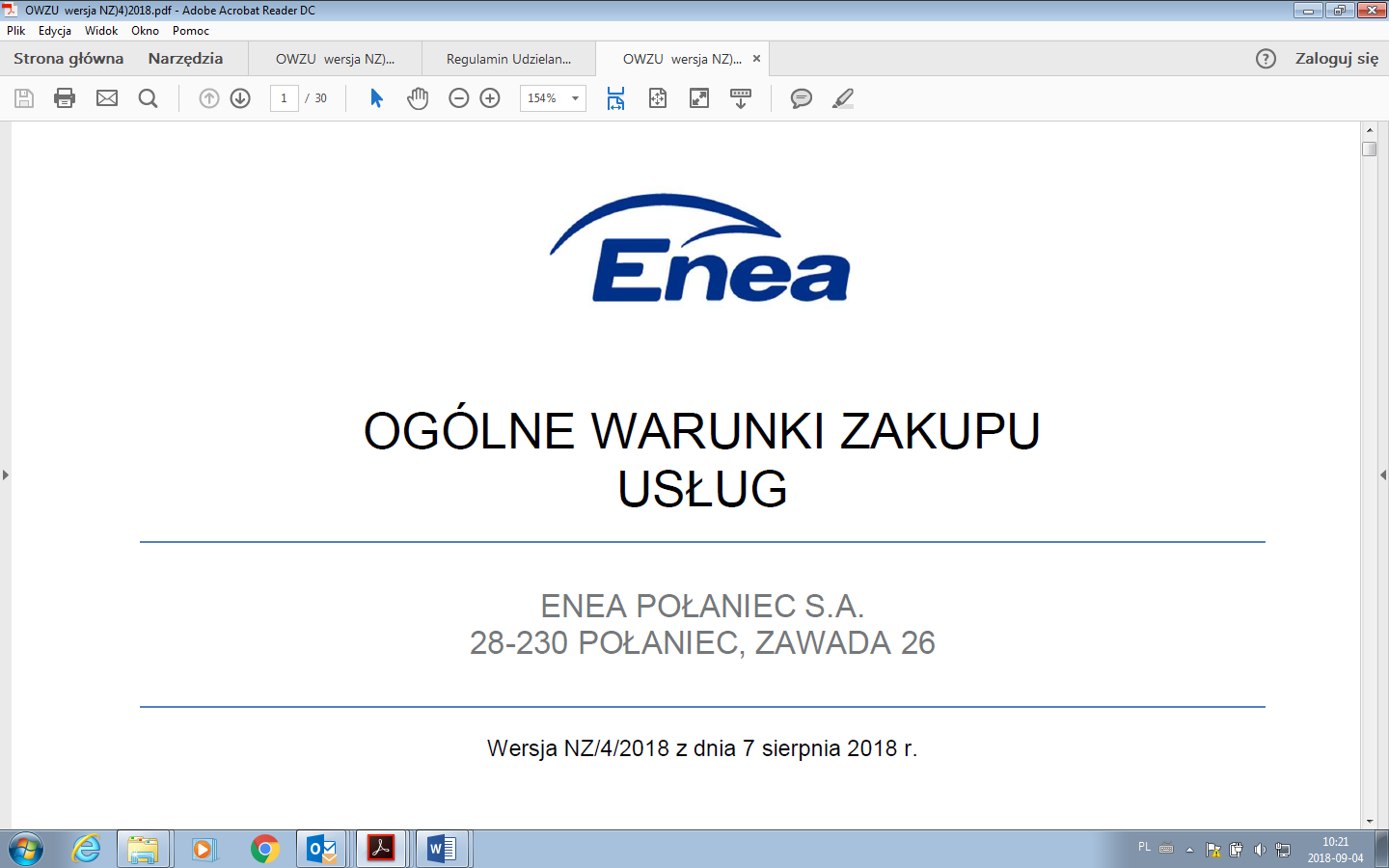 Załącznik nr 4 do OgłoszeniaWzór oświadczenia wymaganego od wykonawcy w zakresie wypełnienia obowiązków informacyjnych przewidzianych w art. 13 lub art. 14 RODO Oświadczam, że wypełniłem obowiązki informacyjne przewidziane w art. 13 lub art. 14 RODO1) wobec osób fizycznych, od których dane osobowe bezpośrednio lub pośrednio pozyskałem w celu złożenia oferty / udział w niniejszym postępowaniu.*…………………………………………..                                                                                           data i podpis uprawnionego przedstawiciela Oferenta)                    ______________________________1) rozporządzenie Parlamentu Europejskiego i Rady (UE) 2016/679 z dnia 27 kwietnia 2016 r. w sprawie ochrony osób fizycznych w związku z przetwarzaniem danych osobowych i w sprawie swobodnego przepływu takich danych oraz uchylenia dyrektywy 95/46/WE (ogólne rozporządzenie o ochronie danych) (Dz. Urz. UE L 119 z 04.05.2016, str. 1). * W przypadku gdy wykonawca nie przekazuje danych osobowych innych niż bezpośrednio jego dotyczących lub zachodzi wyłączenie stosowania obowiązku informacyjnego, stosownie do art. 13 ust. 4 lub art. 14 ust. 5 RODO treści oświadczenia wykonawca nie składa (usunięcie treści oświadczenia np. przez jego wykreślenie).Załącznik nr 5 do Ogłoszenia Klauzula informacyjna Zgodnie z art. 13 i 14 ust. 1 i 2 Rozporządzenia Parlamentu Europejskiego i Rady (UE) 2016/679 z dnia 27 kwietnia 2016 r. w sprawie ochrony osób fizycznych w związku z przetwarzaniem danych osobowych w sprawie swobodnego przepływu takich danych oraz uchylenia dyrektury 95/45/WE (dalej: RODO), informujemy:Administratorem Pana/Pani danych osobowych podanych przez Pana/Panią jest Enea Elektrownia Połaniec Spółka Akcyjna (skrót firmy: Enea Połaniec S.A.) z siedzibą w Zawadzie 26, 28-230 Połaniec (dalej: Administrator).Dane kontaktowe:Inspektor Ochrony Danych - e-mail: eep.iod@enea.pl, telefon: 15 / 865 6383Pana/Pani dane osobowe przetwarzane będą w celu udziału w postępowaniu/przetargu oraz późniejszej ewentualnej realizacji oraz rozliczenia usługi bądź umowy ( art. 6 ust. 1 lit. b Rozporządzenia Parlamentu Europejskiego i Rady (UE) 2016/679 z dnia 27 kwietnia 2016 r. tzw. ogólnego rozporządzenia o ochronie danych osobowych, dalej: RODO). Podanie przez Pana/Panią danych osobowych jest dobrowolne, ale niezbędne do udziału w postępowaniu i późniejszej ewentualnej realizacji usługi bądź umowy.Administrator może ujawnić Pana/Pani dane osobowe podmiotom upoważnionym na podstawie przepisów prawa. Administrator może również powierzyć przetwarzanie Pana/Pani danych osobowych dostawcom usług lub produktów działającym na jego rzecz, w szczególności podmiotom świadczącym Administratorowi usługi IT, księgowe, transportowe, serwisowe, agencyjne. Zgodnie z zawartymi z takimi podmiotami umowami powierzenia przetwarzania danych osobowych, Administrator wymaga od tych dostawców usług zgodnego z przepisami prawa, wysokiego stopnia ochrony prywatności i bezpieczeństwa Pana/Pani danych osobowych przetwarzanych przez nich w imieniu Administratora.Pani/Pana dane osobowe będą przechowywane przez okres wynikający z powszechnie obowiązujących przepisów prawa oraz przez czas niezbędny do dochodzenia roszczeń związanych z przetargiem.Dane udostępnione przez Panią/Pana nie będą podlegały profilowaniu.Administrator danych nie ma zamiaru przekazywać danych osobowych do państwa trzeciego.Przysługuje Panu/Pani prawo żądania: dostępu do treści swoich danych - w granicach art. 15 RODO,ich sprostowania – w granicach art. 16 RODO, ich usunięcia - w granicach art. 17 RODO, ograniczenia przetwarzania - w granicach art. 18 RODO, przenoszenia danych - w granicach art. 20 RODO,prawo wniesienia sprzeciwu (w przypadku przetwarzania na podstawie art. 6 ust. 1 lit. f) RODO – w granicach art. 21 RODO,Realizacja praw, o których mowa powyżej, może odbywać się poprzez wskazanie swoich żądań/sprzeciwu przesłane Inspektorowi Ochrony Danych na adres e-mail: eep.iod@enea.pl.Przysługuje Panu/Pani prawo wniesienia skargi do Prezesa Urzędu Ochrony Danych Osobowych w przypadku, gdy uzna Pan/Pani, iż przetwarzanie danych osobowych przez Administratora narusza przepisy o ochronie danych osobowych.Załącznik nr 6 do Ogłoszenia Wzór oświadczenia o wyrażeniu zgody na przetwarzanie danych osobowych Oświadczam, że wyrażam zgodę na przetwarzanie przez Enea Połaniec S.A. moich danych osobowych w celu związanym z prowadzonym przetargiem na „Modernizację sali widowiskowej, jadalni oraz kuchni w budynku F-9 (część budowlana) w Enea Połaniec S.A.“…………………………………..                                                                                          (data i podpis uprawnionego przedstawiciela Oferenta)                    Załącznik nr 7 do Ogłoszenia I. Warunki1.	Zamawiający w celu wyboru najkorzystniejszej Oferty przewiduje przeprowadzenie aukcji elektronicznej.2.	Aukcja elektroniczna zostanie przeprowadzona na Platformie zakupowej firmy eB2B.3.	Osoba składająca w imieniu Wykonawcy postąpienia w toku aukcji elektronicznej powinna posiadać odpowiednie pisemne pełnomocnictwo do tych czynności, udzielone zgodnie z zasadami reprezentacji obowiązującymi Wykonawcę, złożone wraz z Formularzem ”OFERTA”. 4.	Kryteriami oceny ofert są:4.1.	Cena Netto.5.	Parametrami zmiennymi w aukcji elektronicznej będą:5.1.	Cena Netto,6. Zamawiający przewiduje przeprowadzenie aukcji jednoetapowej, w trakcie której Wykonawcy będą uprawnieni do udzielania kolejnych postąpień. Podstawowy Czas Trwania Aukcji Elektronicznej to 30 minut od momentu jej otwarcia po warunkiem, że w ciągu ostatnich 3 minut trwania aukcji nie nastąpi nowe postąpienie. W przypadku, gdy którykolwiek z Wykonawców dokona postąpienia w czasie ostatnich 3 minut trwania aukcji, to Zamawiający przewiduje dogrywki. W dogrywce będą mogli wziąć udział wszyscy Wykonawcy, którzy złożyli postąpienia w trakcie Podstawowego Czasu Trwania Aukcji Elektronicznej. Czas trwania każdej dogrywki to 5 minut. Dogrywki prowadzi się aż do momentu, gdy w dogrywce nie zostanie złożone żadne postąpienie.8. Oferty składne przez Wykonawców podlegają automatycznej klasyfikacji na podstawie kryteriów oceny ofert. Aukcja elektroniczna będzie odbywać się wg zniżkowej aukcji angielskiej co oznacza, że każda następna oferta zostanie przyjęta tylko wówczas, gdy będzie ona korzystniejsza od aktualnie najlepszej oferty. Wykonawca nie będzie miał możliwości podwyższenia uprzednio zaproponowanej przez siebie ceny ofertowej.9. Sposób oceny ofert w toku aukcji elektronicznej będzie obejmował przeliczanie kolejnych ofert na punktową ocenę oferty, z uwzględnieniem punktacji otrzymanej przed otwarciem aukcji. W toku aukcji punktowa ocena oferty będzie przeliczana do 2 miejsca po przecinku z zastrzeżeniem, że w przypadku, gdy cyfra na trzecim miejscu po przecinku wynosi „4” lub mniej, to trzecią cyfrę po przecinku pomija się. Natomiast, gdy cyfra na trzecim miejscu po przecinku zawiera się w przedziale od „5” do „9”, to następuje zaokrąglenie drugiej cyfry po przecinku w górę.10.  Za najkorzystniejszą Zamawiający uzna ofertę z najwyższą punktacją.11. W przypadku gdy awaria systemu teleinformatycznego spowoduje przerwanie aukcji elektronicznej, zamawiający wyznacza termin kontynuowania aukcji elektronicznej na następny po usunięciu awarii dzień roboczy, z uwzględnieniem stanu ofert po ostatnim zatwierdzonym postąpieniu. W tym celu zamawiający ustali z administratorem platformy zakupowej eB2B termin usunięcia awarii i powiadomi o tym drogą elektroniczną osoby odpowiedzialne ze strony Wykonawcy za kontakty z Zamawiającym we wszelkich kwestiach związanych z niniejszym postępowaniem, oraz osoby uprawnione do składania i podpisywania w toku aukcji elektronicznej postąpień w imieniu Wykonawcy, wskazane w ofercie Wykonawcy. Po usunięciu awarii Zamawiający wyznacza termin kontynuowania aukcji elektronicznej i powiadamia o tym drogą elektroniczną osoby odpowiedzialne ze strony Wykonawcy za kontakty z Zamawiającym we wszelkich kwestiach związanych z niniejszym postępowaniem, oraz osoby uprawnione do składania i podpisywania w toku aukcji elektronicznej postąpień w imieniu Wykonawcy, wskazane w ofercie Wykonawcy.II. Wymagania dotyczące rejestracji i identyfikacji Wykonawców 1. Wykonawcy, których oferty nie podlegają odrzuceniu zostaną dopuszczeni do aukcji2. Po otrzymaniu zaproszenia do udziału w aukcji elektronicznej, Wykonawcy przeprowadzają proces rejestracji swojego konta na stronie https://aukcje.eb2b.com.pl/. Dokonanie procesu rejestracji jest warunkiem koniecznym udziału w aukcji i składania ofert w jej trakcie. Następnie Wykonawcy kontaktują się z administratorem platformy zakupowej eB2B drogą mailową, lub telefoniczną (możliwości kontaktu podane są na stronie https://aukcje.eb2b.com.pl/, w zakładce KONTAKTY)                 w celu uzupełnienia danych 3. Zamawiający zakłada przeprowadzenie próbnej aukcji elektronicznej. Udział Wykonawców                      w próbnej aukcji elektronicznej nie jest obowiązkowy. Zamawiający zaprosi Wykonawców spełniających warunki ustawowe do wzięcia udziału w próbnej aukcji elektronicznej za pośrednictwem e-maila podanego przez Wykonawców w Formularzu OFERTA. W przypadku nie wzięcia w niej udziału, Zamawiający nie ponosi odpowiedzialności z tytułu jakichkolwiek problemów, utrudnień, awarii, które uniemożliwiałyby lub utrudniały Wykonawcy wzięcie udziału w aukcji.4. Zaproszenia do udziału w aukcji elektronicznej, zostaną przekazane Wykonawcom przez Zamawiającego drogą elektroniczną, na adres e-mail Wykonawcy, wskazany w ofercie (w formularzu „Oferta”) 5. Fakt otrzymania drogą elektroniczną zaproszeń Wykonawcy potwierdzają Zamawiającemu niezwłocznie na adres e-mail: teresa.wilk@enea.pl, niezależnie od ich zamiaru wzięcia udziału w aukcji. III. Wymagania techniczne urządzeń informatycznych użytych do udziału w aukcji elektronicznej, zapewniające stabilne współdziałanie z platformą Udział w licytacji elektronicznej wymaga posiadania komputera klasy PC lub Mac, o następującej konfiguracji: pamięć min 1024MB RAM, jeden z systemów operacyjnych – Windows 7 lub nowszy, Mac OS X 10.4 lub nowszy, oraz•dostęp do sieci Internet,•włączona obsługa JavaScript,•zalecana szybkość łącza internetowego powyżej 500 KB/s,•zainstalowany Acrobat Reader,Platforma eB2B zaleca użytkownikom korzystanie z najnowszych wersji przeglądarek internetowych, tj. wersji nie starszych niż: Mozilla Firefox 22.0 lub nowsza; Google Chrome 24.0 lub nowsza ; Internet Explorer 9 lub nowsza; Opera 10 lub nowsza; Safari 5 lub nowsza; Maxthon 3 lub nowsza.NAZWA KRYTERIUMWAGA (udział procentowy)(W)K1  -Wynagrodzenie Ofertowe netto100 %Załącznik nr 1 do ofertyWYNAGRODZENIE OFERTOWEZa Wymiana klap żaluzjowych na bloku nr 5 oraz 2szt na bloku nr 4 i 1 szt na bloku nr 8 Połaniec S.A. oferujemy wynagrodzenie  ryczałtowe w wysokości …………….…………… zł ( słownie: ……………………………………………….…………………… ……………………………………………………………………………………………………… złotych) netto – bez podatku VAT.Powyższe wynagrodzenie obejmuje wszystkie koszty wykonania przedmiotu oferty, zgodnie ze specyfikacją Zamawiającego.__________________________________    __________________ dnia __ __ _____ roku (podpis oferenta/pełnomocnika oferentaL.p.Dokumentacja:Wymagana[x]Dokument źródłowy:APRZED  ROZPOCZĘCIEM  PRAC:PRZED  ROZPOCZĘCIEM  PRAC:Wniosek o wydanie przepustek tymczasowych dla PracownikówxInstrukcja przepustkowa dla ruchu osobowego i pojazdów nr I/DK/B/35/2008Wniosek o wydanie przepustek tymczasowych dla pojazdówxInstrukcja przepustkowa dla ruchu osobowego i pojazdów nr I/DK/B/35/2008Wniosek – zezwolenie na wjazd i parkowanie na terenie obiektów energetycznychxInstrukcja przepustkowa dla ruchu osobowego i pojazdów nr I/DK/B/35/2008Wykazy pracowników skierowanych do wykonywania prac na rzecz ENEA Elektrownia Połaniec S.A. wraz z podwykonawcami (Załącznik Z1 dokumentu związanego nr 3 do IOBP)xInstrukcja organizacji bezpiecznej pracy w Enea Elektrownia Połaniec S.A nr I/DB/B/20/2013 Karta Informacyjna Bezpieczeństwa i Higieny Pracy dla Wykonawców – Z2 (Załącznik do zgłoszenia Z1 dokumentu związanego nr 3 do IOBP )xInstrukcja organizacji bezpiecznej pracy w Enea Elektrownia Połaniec S.A nr I/DB/B/20/2013Zakres robót budowlanych/usługHarmonogram realizacji prac xPrzewidywany - Plan odpadów przewidzianych do wytworzenia w związku z realizowaną umową rynkową, zawierający prognozę: rodzaju odpadów, ilości oraz planowanych sposobach ich zagospodarowania (Załącznik Z-2)xInstrukcja postępowania z odpadami wytworzonymi w  Elektrowni Połaniec  nr I/TQ/P/41/2014Plan badań i kontrolixInstrukcje IBWRxInstrukcja IORxDokument związany nr 15 do IOBPPlan BIOZBW TRAKCIE  REALIZACJI  PRAC:W TRAKCIE  REALIZACJI  PRAC:Raport z inspekcji wizualnej Tygodniowy raport realizacji prac wraz z aspektami BHPxDokumentacja fotograficzna ( stan zastany )Uzgodnienia zmiany zakresu prac ( uzgodniony przez strony i zatwierdzony) Zmiany harmonogramu realizacji prac ( uzgodniony przez strony i zatwierdzony) xWPQR, Instrukcje WPSUprawnienia spawaczyProtokoły kontroliDziennik robótCPO  ZAKOŃCZENIU  PRAC:PO  ZAKOŃCZENIU  PRAC:Zestawienie materiałów podstawowych użytych do prac, z podaniem gatunku materiałów, numeru wytopu, zastosowania oraz numeru atestu/ówZestawienie materiałów dodatkowych do spawania z podaniem gatunku, średnicy oraz numeru atestu/ówLista spawaczy uczestniczących w zadaniuLista WPS-ów zastosowanych w zadaniuxLista sprzętu spawalniczego zastosowanego w realizacjiLista sprzętu i urządzeń używanych  w realizacji zadania wraz z niezbędnymi badaniami i poświadczeniami jakościPoświadczenia / OświadczeniaxZgłoszenie gotowości urządzeń do odbioruRaport końcowy z wykonanych prac zawierający uwagi / zalecenia dotyczące wykonanego urządzenia*/obiektu*,  w tym układów i urządzeń współdziałających oraz dokumentację zdjęciowąProtokoły odbioru częściowego/ inspektorskiego ( uzgodniony przez strony i zatwierdzony)Instrukcja odbiorowa/OWZUProtokoły odbioru technicznego (uzgodniony przez strony i zatwierdzony)Instrukcja odbiorowa/OWZUProtokół odbioru końcowego( uzgodniony przez strony i zatwierdzony)Instrukcja odbiorowa/OWZUProtokół odbioru pogwarancyjnegoInstrukcja odbiorowa/OWZUL.p.Dokumentacja:Wymagana[x]Dokument źródłowy:APRZED  ROZPOCZĘCIEM  PRAC:PRZED  ROZPOCZĘCIEM  PRAC:Wniosek o wydanie przepustek tymczasowych dla PracownikówxInstrukcja przepustkowa dla ruchu osobowego i pojazdów nr I/DK/B/35/2008Wniosek o wydanie przepustek tymczasowych dla pojazdówxInstrukcja przepustkowa dla ruchu osobowego i pojazdów nr I/DK/B/35/2008Wniosek – zezwolenie na wjazd i parkowanie na terenie obiektów energetycznychxInstrukcja przepustkowa dla ruchu osobowego i pojazdów nr I/DK/B/35/2008Wykazy pracowników skierowanych do wykonywania prac na rzecz ENEA Elektrownia Połaniec S.A. wraz z podwykonawcami (Załącznik Z1 dokumentu związanego nr 3 do IOBP)xInstrukcja organizacji bezpiecznej pracy w Enea Elektrownia Połaniec S.A nr I/DB/B/20/2013 Karta Informacyjna Bezpieczeństwa i Higieny Pracy dla Wykonawców – Z2 (Załącznik do zgłoszenia Z1 dokumentu związanego nr 3 do IOBP )xInstrukcja organizacji bezpiecznej pracy w Enea Elektrownia Połaniec S.A nr I/DB/B/20/2013Zakres robót budowlanych/usługHarmonogram realizacji prac xPrzewidywany - Plan odpadów przewidzianych do wytworzenia w związku z realizowaną umową rynkową, zawierający prognozę: rodzaju odpadów, ilości oraz planowanych sposobach ich zagospodarowania (Załącznik Z-2)xInstrukcja postępowania z odpadami wytworzonymi w  Elektrowni Połaniec  nr I/TQ/P/41/2014Plan badań i kontrolixInstrukcje IBWRxInstrukcja IORxDokument związany nr 15 do IOBPPlan BIOZBW TRAKCIE  REALIZACJI  PRAC:W TRAKCIE  REALIZACJI  PRAC:Raport z inspekcji wizualnej Tygodniowy raport realizacji prac wraz z aspektami BHPxDokumentacja fotograficzna ( stan zastany )Uzgodnienia zmiany zakresu prac ( uzgodniony przez strony i zatwierdzony) xZmiany harmonogramu realizacji prac ( uzgodniony przez strony i zatwierdzony) xWPQR, Instrukcje WPSUprawnienia spawaczyProtokoły kontrolixDziennik robótxCPO  ZAKOŃCZENIU  PRAC:PO  ZAKOŃCZENIU  PRAC:Zestawienie materiałów podstawowych użytych do prac, z podaniem gatunku materiałów, numeru wytopu, zastosowania oraz numeru atestu/ówZestawienie materiałów dodatkowych do spawania z podaniem gatunku, średnicy oraz numeru atestu/ówLista spawaczy uczestniczących w zadaniuLista WPS-ów zastosowanych w zadaniuLista sprzętu spawalniczego zastosowanego w realizacjiLista sprzętu i urządzeń używanych  w realizacji zadania wraz z niezbędnymi badaniami i poświadczeniami jakościPoświadczenia / OświadczeniaxZgłoszenie gotowości urządzeń do odbioruRaport końcowy z wykonanych prac zawierający uwagi / zalecenia dotyczące wykonanego urządzenia*/obiektu*,  w tym układów i urządzeń współdziałających oraz dokumentację zdjęciowąProtokoły odbioru częściowego/ inspektorskiego ( uzgodniony przez strony i zatwierdzony)xInstrukcja odbiorowa/OWZUProtokoły odbioru technicznego (uzgodniony przez strony i zatwierdzony)Instrukcja odbiorowa/OWZUProtokół odbioru końcowego( uzgodniony przez strony i zatwierdzony)Instrukcja odbiorowa/OWZUProtokół odbioru pogwarancyjnegoInstrukcja odbiorowa/OWZUAUKCJA ELEKTRONICZNA